Алгоритм обращения в Общественный совет муниципального образования  г. БелогорскКто и с каким вопросом может обратиться в Общественный совет  г. Белогорск?Жители города Белогорск, общественные объединения и некоммерческие организации могут обратиться в Общественный совет города с любыми вопросами, затрагивающими права, свободы заявителей и интересы общества.Алгоритм обращений в Общественный совет г. Белогорск таков:Если у гражданина (или коллектива) возник вопрос,  он  может направить личные и коллективные обращения в Общественный совет муниципального образования                              г. Белогорск через электронную почту op.sovet.bel@mail.ru. Прием письменных обращений может производиться непосредственно от граждан членами Общественного по адресу: г. Белогорск, ул. Гагарина, 19А, кабинет №6 - «Общественный совет».  Обращение должно содержать фамилию, имя, отчество, адрес электронной почты (при наличии), контактный телефон гражданина. В обращении необходимо изложить суть вопроса, предложения, заявления или жалобы, при необходимости приложить подтверждающие документы.                               Члены Общественного совета ответственны за сохранность обращений граждан, находящихся у них на рассмотрении. Сведения, содержащиеся в обращениях, могут использоваться только в служебных целях. Разглашение содержащейся в обращении информации о частной жизни гражданина без его согласия запрещается. Рассмотрение вопросов, поступивших в Общественный совет составляет 30 дней. Началом срока рассмотрения поступивших обращений считается день их регистрации в журнале регистрации. По результатам работы Общественным советом по вопросу гражданина готовится  и направляется  ответ на указанный в обращении адрес. Граждане могут также прийти со своим обращением на личный прием. График приёма размещён в разделе «План работы».  Во время личного приема гражданин имеет возможность изложить свое обращение устно либо представить в письменной форме. После окончания приема член Общественного совета доводит до сведения заявителя свое решение, информирует о том, кому будет передано обращение заявителя для дальнейшего рассмотрения и принятия мер по сути обращения либо разъясняет: где, кем и в каком порядке может быть рассмотрено его обращение.                                                                                                     Обращаем внимание граждан, что Общественный совет муниципального образования города Белогорск является постоянно действующим совещательным общественным органом, осуществляющим обсуждение широкого круга общественно значимых проблем и внесение предложений по их решению в соответствии с Федеральным Законом от 06.10.2006 № 131-ФЗ «Об общих принципах организации местного самоуправления в Российской Федерации», то есть Общественный совет может лишь обратить внимание органов власти на беспокоящие граждан  проблемы.Телеграм-канал Общественного совета муниципального образования                             г. Белогорск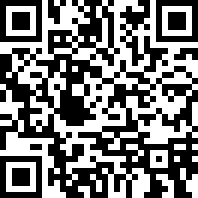 